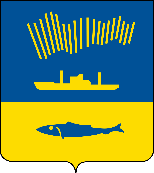 АДМИНИСТРАЦИЯ ГОРОДА МУРМАНСКАП О С Т А Н О В Л Е Н И Е                                                                                                                     №        Руководствуясь Градостроительным кодексом Российской Федерации, Федеральным законом от 06.10.2003 № 131-ФЗ «Об общих принципах организации местного самоуправления в Российской Федерации», Законами Мурманской области от 06.11.2018 № 2304-01-ЗМО «О градостроительной деятельности на территории Мурманской области», от 19.02.2021                                       № 2596-01-ЗМО «О порядке определения границ прилегающих территорий органами местного самоуправления», приказом Министерства строительства и территориального развития Мурманской области от 18.05.2020 № 68                                «Об утверждении формы карты-схемы границ прилегающей территории и требований к ее оформлению», решениями Совета депутатов города Мурманска от 01.11.2011 № 41-547 «Об утверждении правил землепользования и застройки муниципального образования город Мурманск», от 27.10.2017 № 40-712                                 «О Правилах благоустройства территории муниципального образования город Мурманск и о признании утратившими силу отдельных решений Совета депутатов города Мурманска», п о с т а н о в л я ю: Утвердить карту-схему границ прилегающей территории земельного участка с кадастровым номером 51:20:0003006:43 согласно приложению к настоящему постановлению со следующими характеристиками:1.1.	Местоположение прилегающей территории: город Мурманск, Ленинский административный округ, проспект Героев-североморцев, в районе дома 106.1.2.	Кадастровый номер объекта, по отношению к которому устанавливается прилегающая территория: 51:20:0003006:43.1.3. Площадь прилегающей территории: 537 кв.м.2. Правообладателю земельного участка с кадастровым номером 51:20:0003006:43 обеспечить содержание прилегающей территории в соответствии с Правилами благоустройства территории муниципального образования город Мурманск, утвержденными решением Совета депутатов города Мурманска от 27.10.2017 № 40-712.3. Комитету градостроительства и территориального развития администрации города Мурманска (Крутелева А.В.) обеспечить размещение в информационной системе обеспечения градостроительной деятельности карты-схемы границ прилегающей территории, указанной в пункте 1 настоящего постановления.4. Отделу информационно-технического обеспечения и защиты информации администрации города Мурманска (Кузьмин А.Н.) разместить настоящее постановление с приложением на официальном сайте администрации города Мурманска в сети Интернет.5. Редакции газеты «Вечерний Мурманск» (Хабаров В.А.) опубликовать настоящее постановление с приложением. 6. Настоящее постановление вступает в силу со дня официального опубликования.7. Контроль за выполнением настоящего постановления возложить:- по пункту 2 – на заместителя главы администрации города Мурманска – начальника управления Ленинского административного округа                      Ярошинского В.В.;- по пункту 3 – на заместителя главы администрации города Мурманска Изотова А.В.Временно исполняющий полномочияглавы администрации города Мурманска			             В.А. Доцник